                                    info@acesforautismnc.com | 252-689-6645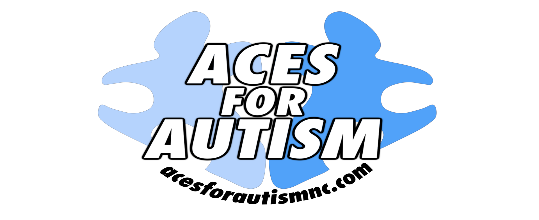 Board Certified Behavior AnalystPosition Purpose (Description)Aces for Autism has an immediate opening for a full-time Board Certified Behavior Analyst (BCBA) in their Child Development Center.  A BCBA consults, provides training to caregivers, conducts behavioral evaluations of clients and designs behavior and individual support plans for children diagnosed with autism spectrum and related disorders. The BCBA implements specific behavioral support services to achieve individual goals for all identified children and model strategies to support behavior plan implementation. This position is responsible for coordinating, communicating and continually evaluating the effectiveness of functional assessments, behavioral evaluations, and behavior plans. This role also educates, observes, assesses, and supervises the educational activities and service delivery of behavioral aide program staff.  The BCBA maintains a weekly billable caseload of service hours. Duties and Responsibilities Include, but not limited to:Provides services to individuals with an autism spectrum disorder diagnosis design to ameliorate an individual’s cognitive, social, or physical functioning. Consults, providers training to caregivers, conducts behavioral evaluations of clients and designs behavior and individual support plans for children with ASD. Implements specific behavioral support services to achieve individual goals for clients and develops strategies to support behavior plan implementation. Responsible for coordinating, scheduling, communicating, and continually evaluating the effectiveness of functional assessments, behavioral evaluations, and behavior plans. Educates, observes, assesses, and supervises the clinical activities and service delivery of behavioral aide program staff. Maintains a weekly billable caseload of service hours as directed by the Clinical Supervisor. Clinical caseload for behavior analyst ranges between 12 – 18 clients, depending on client clinical needs and severity. Performs functional assessments of behavior and develops behavior intervention plans for children.Completes clinical reports, progress notes, and data summaries in a timely and compliant manner.Assures confidentiality of information and recordsMinimum Qualifications:Master’s Degree Board Certified Behavior Analyst (BCBA) certification in good standingMinimum of one year of work experience working with children with developmental disabilities and/or autism, preferredAbility to achieve and maintain status of “may provide direct contact for this agency” upon completion of criminal background studies Valid state identification cardPhysically mobile: physically able to withstand prolonged periods of standing, be able to lift and carry heavy objects (min. of 40 pounds), and able to move into action at any moment’s notice (e.g., run after a child if necessary)Compensation:Competitive compensation based on education and experience100% Employer paid Health benefitsShort term disability Dental and vision insurance options Moving allowancePaid sick and vacation leave, paid holidays Paid CEU’s and professional development seminars Administrative and community support 